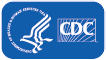 Coronavirus Disease 2019 (COVID-19)Show me the data! What numbers mean to COVID-19 messaging100:00:01,296 --> 00:00:02,496>> Hello, everyone.200:00:02,976 --> 00:00:04,226My name is Haley McCalla.300:00:04,556 --> 00:00:09,616To locate me on the screen, I'm aBlack woman wearing a light blue shirt.400:00:09,616 --> 00:00:14,646I would like to welcome you to today's CDCEmergency Partners Information Connection500:00:14,776 --> 00:00:15,926or EPIC webinar.600:00:15,926 --> 00:00:19,236If this is your first webinar with us, welcome.700:00:19,236 --> 00:00:24,416We invite you to learn more about CDC'semergency response communication activities,800:00:24,566 --> 00:00:29,356including past webinars andnewsletters, by visiting our EPIC webpage.900:00:30,256 --> 00:00:35,626Today's webinar will be recorded andposted to our website in the coming days.1000:00:35,626 --> 00:00:40,396If you do not wish for your participationto be recorded, please exit at this time.1100:00:41,546 --> 00:00:44,206Closed captions are available for this webinar.1200:00:44,536 --> 00:00:48,126To view the closed captions,please click the More option,1300:00:48,266 --> 00:00:50,866the three dots, and select Show Subtitle.1400:00:51,566 --> 00:00:56,346Be aware that this option may bedifferent depending on your device.1500:00:56,346 --> 00:01:01,466We are also offering ASL interpretationand live interpretation into Spanish.1600:01:01,856 --> 00:01:05,846To get the Spanish interpretation,select the language panel from the bottom1700:01:05,846 --> 00:01:09,356of the Zoom screen, and theaudio will switch to Spanish.1800:01:12,676 --> 00:01:19,636Today's webinar is all about how CDC usesmany different data sources to communicate1900:01:19,636 --> 00:01:25,836about COVID-19 public health recommendations,including the recent COVID-19 community levels.2000:01:25,836 --> 00:01:29,696We know that there are a lot of questionsabout not only the communications2100:01:29,786 --> 00:01:32,516but also the recommendations and guidance.2200:01:32,516 --> 00:01:36,646We have some experts here todayto discuss all of these topics.2300:01:36,826 --> 00:01:39,996Please note that we'll put linksin the chat for your reference.2400:01:39,996 --> 00:01:44,136If you have a question, pleaseuse the Q&A button.2500:01:44,136 --> 00:01:47,436I'd like to apologize in advancethat we may not get to all questions,2600:01:47,436 --> 00:01:50,186but we will do our best toanswer as many as possible.2700:01:52,146 --> 00:01:53,356Next slide, please.2800:02:10,196 --> 00:02:15,996And next slide.2900:02:16,106 --> 00:02:18,296We'll hear from four speakers today.3000:02:18,416 --> 00:02:22,406First, Dr. John Brooks willdiscuss following the science3100:02:22,406 --> 00:02:24,526and making public health recommendations.3200:02:25,086 --> 00:02:31,196Dr. Brooks is an internist and clinicalinfectious diseases expert who normally serves3300:02:31,196 --> 00:02:36,116as the Chief Medical Officer, theCDC's Division of HIV AIDS Prevention,3400:02:36,306 --> 00:02:39,386where he coordinates thedivision's activities related3500:02:39,386 --> 00:02:42,516to the national Ending theHIV Epidemic Initiative.3600:02:42,986 --> 00:02:48,256He currently serves as a Senior ScienceAdvisor for CDC's COVID-19 response.3700:02:48,256 --> 00:02:54,486Second, Dr. Brian King will address howCDC monitors data and where we are now,3800:02:54,486 --> 00:02:57,176including the COVID-19 community levels.3900:02:57,566 --> 00:03:03,926Dr. King is the executive editor of CDC'sMorbidity and Mortality Weekly Report,4000:03:04,446 --> 00:03:07,716also known as the MMWR, and is currently serving4100:03:07,716 --> 00:03:12,236as Chief Science Officer ofthe CDC COVID-19 response.4200:03:12,236 --> 00:03:15,796He has worked for nearly two decadesto provide the scientific evidence4300:03:15,796 --> 00:03:18,806that informs public health policy and practice4400:03:18,806 --> 00:03:22,716and to effectively communicate thisinformation to a variety of audiences.4500:03:22,716 --> 00:03:29,466Third, Captain Matt Ritchey will discussthe numbers, the quantitative data,4600:03:29,466 --> 00:03:31,906what people usually refer to when they say data.4700:03:32,976 --> 00:03:38,626Captain Ritchey is the Chief of the Partnershipsand Evaluation Branch in CDC's Center4800:03:38,626 --> 00:03:44,616For Epidemiology, Surveillance and LaboratoryServices, where he oversees the CDC Data Hub,4900:03:45,036 --> 00:03:51,236the Electronic Case Recording Program, andthe CDC WONDER online data sharing platform.5000:03:52,046 --> 00:03:57,576He has served the COVID-19 response in numerouspositions and is currently the lead of the Data,5100:03:57,576 --> 00:04:00,566Analytics, and Visualization Task Force.5200:04:00,566 --> 00:04:06,586And, fourth, Miss Anisha Verma will talk aboutgoing beyond the numbers with qualitative data5300:04:06,586 --> 00:04:08,956and one of the most important ways CDC tunes5400:04:08,956 --> 00:04:12,176in to people's opinions,The Vaccine Insights Report.5500:04:12,886 --> 00:04:18,266Miss Verma has worked on the COVID-19 responsesince February 2020 in many different roles.5600:04:18,596 --> 00:04:24,096She's currently a Senior Analyst on theInsights team with the National Center5700:04:24,096 --> 00:04:26,596for Immunization and Respiratory Diseases.5800:04:28,176 --> 00:04:28,986Next slide.5900:04:33,776 --> 00:04:38,406We have a lot of important informationto get through, so let's get started.6000:04:38,406 --> 00:04:41,196Again, to ask a question,please use the Q&A button.6100:04:41,196 --> 00:04:44,646And we'll get to the questionsafter the brief presentations.6200:04:45,066 --> 00:04:46,536Dr. Brooks, over to you.6300:04:46,536 --> 00:04:48,956>> Thank you so much, Haley.6400:04:48,956 --> 00:04:49,976I'm John Brooks.6500:04:50,056 --> 00:04:55,266As Haley introduced, I'm the Senior ScienceAdvisor, and I'm a White man who wears glasses.6600:04:55,266 --> 00:04:58,466And I'm in a brown check shirt todayon your screen if you see my image.6700:04:58,466 --> 00:05:02,796I really want to welcome you all tothis important webinar because we want6800:05:02,796 --> 00:05:07,686to make sure folks understand that CDCis entirely a science-based organization.6900:05:07,746 --> 00:05:12,336You know, what we do, our bread andbutter, is based in the scientific method.7000:05:12,336 --> 00:05:14,776And, just briefly, what isthe scientific method?7100:05:14,776 --> 00:05:19,326People often ask, you know, what is it doyou mean when you say you follow the science7200:05:19,326 --> 00:05:21,106and you're using the scientific method?7300:05:21,536 --> 00:05:27,706Well, the scientific method differs from theway that some people see the world insofar7400:05:27,706 --> 00:05:33,716as we test an observation anda question as a hypothesis.7500:05:33,716 --> 00:05:37,726So I might see a phenomenon,have a question about it.7600:05:37,726 --> 00:05:43,126I develop a hypothesis about what's goingon, and then I do some kind of an experiment7700:05:43,126 --> 00:05:46,556or an analysis to test ifthat hypothesis might be true.7800:05:46,556 --> 00:05:49,136And I, therefore, from that, draw a conclusion.7900:05:49,306 --> 00:05:53,256And that conclusion or result iswhat we use to make recommendations.8000:05:54,146 --> 00:05:58,756So to give you a concreteexample, in the context of COVID,8100:05:59,036 --> 00:06:02,906you might make the observation that,gee, masks have been protective8200:06:02,906 --> 00:06:04,796to people in the healthcare setting.8300:06:04,796 --> 00:06:07,666I wonder if they might help protectpeople in the community setting.8400:06:07,866 --> 00:06:11,846And so you've observed in thehospital setting masks are protective.8500:06:11,846 --> 00:06:15,836You question whether they might work inthe community, and we raise the hypothesis,8600:06:16,406 --> 00:06:18,826does a mask protect a person in the community?8700:06:19,116 --> 00:06:21,946Then you have to go aboutdesigning an experiment or a method8800:06:21,946 --> 00:06:26,816to assess what was the potential benefitor harm to somebody of wearing a mask,8900:06:26,816 --> 00:06:29,326and how can I say that with somelevel of assurity [phonetic].9000:06:29,326 --> 00:06:32,246And that's what my colleagues maytalk about in greater detail later.9100:06:32,296 --> 00:06:38,086I conduct the analysis, I come to a finding, andthen I turn that finding into a recommendation9200:06:38,086 --> 00:06:42,236in the case of masks that, in general,we find evidence that they are protective9300:06:42,236 --> 00:06:46,916against getting COVID-19 in the community;and we recommend that persons wear them.9400:06:47,026 --> 00:06:54,016So the scientific method differsfrom just random statements insofar9500:06:54,016 --> 00:07:00,496as we vigorously test ideas and generatefindings using established methods9600:07:00,496 --> 00:07:02,936that match what goes on in the real world.9700:07:03,836 --> 00:07:09,496One of the most difficult things we face asan organization is taking this information9800:07:09,496 --> 00:07:13,416and communicating it to thepublic and doing so in real time.9900:07:13,506 --> 00:07:16,676First, it takes time to generate the data.10000:07:16,676 --> 00:07:20,286And sometimes it can appear that we'rea little bit behind in what's going10100:07:20,286 --> 00:07:23,766on because it's not instantaneousalways to get the information.10200:07:24,326 --> 00:07:26,626Secondly, things change.10300:07:27,006 --> 00:07:32,216So we might make a recommendation at onetime and then, as the pandemic evolves,10400:07:32,746 --> 00:07:36,376this is something we've never encounteredbefore; we learn new information,10500:07:36,596 --> 00:07:41,626and some of that information sometimes changea recommendation we've made in the past10600:07:41,626 --> 00:07:44,666that requires us to then come back and explain10700:07:44,666 --> 00:07:49,116to people why we're changing arecommendation based on a reanalysis10800:07:49,116 --> 00:07:51,976of a new question that ledus to a new conclusion.10900:07:53,506 --> 00:07:57,896Also, in talking about science-basedfindings, there are a couple11000:07:57,896 --> 00:08:00,486of really important principlesI want to make sure you're aware11100:08:00,486 --> 00:08:04,326of because perhaps you are goingto be in the position one day11200:08:04,326 --> 00:08:09,676of doing exactly what we do here at CDC,which is trying to communicate to people,11300:08:09,996 --> 00:08:13,996sometimes things that are very difficultor complex or keep changing over time.11400:08:14,066 --> 00:08:20,776Some of the best advice that I can give is thatyou state it very simply and be very specific11500:08:20,776 --> 00:08:25,416and direct about what you did, how you --that is, how you figured out what's going on11600:08:25,676 --> 00:08:27,426and what you found, what it meant.11700:08:27,426 --> 00:08:32,376And perhaps, most importantly,people remember things11800:08:32,376 --> 00:08:34,466when they can integrate it into their life.11900:08:34,726 --> 00:08:41,786So always ask yourself, What can I tell peopleabout what they can do based on what I found?12000:08:41,786 --> 00:08:46,656What is the advice I want them to followbecause, in the end, that's public health.12100:08:46,756 --> 00:08:50,886We come up with a recommendation that wehope is going to change people's behavior12200:08:50,886 --> 00:08:54,466for the betterment of themselves andfor the betterment of everyone else.12300:08:54,896 --> 00:08:58,656It's also important to be verydirective, not be wishy washy, but,12400:08:58,656 --> 00:09:02,186at the same time, be honest about limitations.12500:09:02,366 --> 00:09:08,976So you want to state clearly and directly whatyour advice is, but you don't want to couch it12600:09:08,976 --> 00:09:13,446in so many qualifications that you end upthrowing out the baby with the bathwater.12700:09:13,446 --> 00:09:15,906Some of us are very precise people.12800:09:16,196 --> 00:09:21,546And we feel very strongly that we have a firmconclusion, but we may feel over-obligated12900:09:21,546 --> 00:09:24,206to get into the details aboutall of the limitations.13000:09:24,206 --> 00:09:29,326And, remember, people will ask you about thoselimitations or challenge you if they have them.13100:09:29,396 --> 00:09:35,606So as a good example with regard to masking,we might say something like a large body13200:09:35,606 --> 00:09:41,446of evidence now supports the benefit of maskingand with little evidence of any risk to health.13300:09:42,796 --> 00:09:47,456How is it that we can makestatements like that recommendation13400:09:47,456 --> 00:09:51,106in another -- let me put it another way.13500:09:51,106 --> 00:09:58,426How do we come from just one experiment, manyexperiments to know that this is something13600:09:58,426 --> 00:09:59,816that we want to make as a recommendation?13700:10:00,066 --> 00:10:05,086What I'm trying to get at isestablishing the possibility of causation.13800:10:05,686 --> 00:10:06,166All right.13900:10:06,266 --> 00:10:13,446For instance, cigarette smoking, I think peopleearly on as far back as the 1930s and '40s14000:10:13,446 --> 00:10:18,126of the last century recognize thatcigarette smoking was a harm to health.14100:10:18,126 --> 00:10:24,656And some of the early studies suggestedthat people who smoked also got lung cancer.14200:10:25,206 --> 00:10:27,776But one study wasn't enough.14300:10:27,776 --> 00:10:30,166And people, there's a big --there's a big cigarette industry.14400:10:30,166 --> 00:10:34,196They were very committed to sellingtheir product, and they really wanted --14500:10:34,196 --> 00:10:35,986Americans enjoyed smoking immensely.14600:10:36,176 --> 00:10:39,616So they really wanted to be confidentthat this was a real finding.14700:10:40,016 --> 00:10:44,206Well, what builds my confidenceso I can make a broad statement14800:10:44,206 --> 00:10:45,736like the one I just made about masking?14900:10:45,736 --> 00:10:49,216A couple of things: first, multiple studies.15000:10:49,816 --> 00:10:54,776So the more evidence that you have,the more studies that you can do,15100:10:55,366 --> 00:10:58,496the better because that gives you more evidence.15200:10:58,496 --> 00:11:01,536If you study many differentkinds of populations,15300:11:01,726 --> 00:11:05,916that means you can broaden thefinding to more and more people.15400:11:06,116 --> 00:11:09,996Maybe I just studied, you know,educated White men in one group.15500:11:09,996 --> 00:11:15,376I studied low educated and Hispanicpersons, another population.15600:11:15,476 --> 00:11:19,686I come to the same conclusion; I can beconfident that finding is generalizable15700:11:19,686 --> 00:11:22,286to people of different backgrounds.15800:11:22,766 --> 00:11:24,976Also you use different methods and approaches.15900:11:25,196 --> 00:11:32,886So this is more of a technical issue, but thekinds of scientific studies that we do vary.16000:11:32,886 --> 00:11:36,646They're cohort studies, case controlstudies, randomized control studies.16100:11:36,646 --> 00:11:39,196You may have heard these in thenews or know them well yourself.16200:11:39,196 --> 00:11:44,666But the more that you can use different typesof studies to look at the same question, again,16300:11:44,666 --> 00:11:47,936this really strengthens whateverconclusion you come to.16400:11:47,936 --> 00:11:52,426And then, finally, that you addressed thequestion in different times and places.16500:11:52,856 --> 00:11:55,966So I might look at it during thesummer in one part of the country,16600:11:55,966 --> 00:11:58,716in the winter in a differentpart of the country.16700:11:58,716 --> 00:12:03,426And in the case of cigarette smoking, itbecame evident over a number of years that,16800:12:03,426 --> 00:12:08,166no matter how you looked at the question,you kept coming to the same conclusion.16900:12:09,046 --> 00:12:13,536Similarly, masking had this-- had a same finding.17000:12:13,536 --> 00:12:17,686That no matter how we tried to lookat the question and analyze it,17100:12:17,686 --> 00:12:22,646we kept coming to the same conclusion, thatplaces that had put masking into place or people17200:12:22,646 --> 00:12:25,206that used masks had a lower risk of disease.17300:12:25,306 --> 00:12:27,606This is sort of the phenomenon of what I saw --17400:12:27,606 --> 00:12:31,036what I call all of the road signspointing in the same direction.17500:12:31,036 --> 00:12:38,526It's very hard to prove with causation,right, that smoking causes cancer.17600:12:38,526 --> 00:12:44,216That didn't come until the 1960s and'70s when we had laboratory research,17700:12:44,266 --> 00:12:47,026and we really understood themechanism by which it happened.17800:12:47,566 --> 00:12:54,256But the epidemiologic data that we had, whatI've just described, was immensely overwhelming17900:12:54,256 --> 00:12:57,516that it caused cancer and actuallyled to public health recommendations,18000:12:57,926 --> 00:13:02,606just as some of this fundamental understandingaround what was actually going on became known.18100:13:02,786 --> 00:13:08,446Similarly, with masking, we had thisimportant information available through lots18200:13:08,446 --> 00:13:10,406of different ways and felt confident18300:13:10,406 --> 00:13:12,656that all the road signs arepointing in the same direction.18400:13:12,656 --> 00:13:16,496Lastly, I just want to point outthat context is important here.18500:13:16,496 --> 00:13:19,976Sometimes there'll be a newway of looking something,18600:13:19,976 --> 00:13:21,686and we may talk about this in a moment.18700:13:21,686 --> 00:13:24,416I'm going to as an exampleuse wastewater surveillance.18800:13:24,656 --> 00:13:27,366There may be a new way of talkingabout something that comes along.18900:13:27,616 --> 00:13:32,226And when the numbers appear on yourcomputer screen or the figures are there,19000:13:32,446 --> 00:13:34,236you know, that looks pretty definitive.19100:13:34,616 --> 00:13:36,946I mean, it's black and white on your screen.19200:13:36,946 --> 00:13:38,806This is the value that we're seeing.19300:13:39,296 --> 00:13:44,946And for as, depending on where you are, it'simportant that people understand the context19400:13:44,946 --> 00:13:48,706of what you're seeing, you know, tobetter interpret what those data mean.19500:13:48,706 --> 00:13:53,326It may be black and white on your screen,but everything has a little bit of nuance.19600:13:53,466 --> 00:13:58,516And then, lastly, I really want toemphasize the concept of health equity.19700:13:58,856 --> 00:14:05,646You know, we in the Public Health Service andwho serve the public, serve the entire country.19800:14:05,986 --> 00:14:10,536And if we don't take care to ensurethat the findings that we are generating19900:14:10,536 --> 00:14:13,676and the recommendations thatwe're making apply to everyone,20000:14:13,676 --> 00:14:15,426that we're really not serving anyone.20100:14:15,846 --> 00:14:21,896And so be assured that all the work we domakes -- takes great care to ensure that,20200:14:21,896 --> 00:14:27,566when we make a recommendation, we can applyit with fidelity to everyone in this country.20300:14:27,906 --> 00:14:32,096I think I'll stop there and turn it backto the moderator, and we can move forward.20400:14:32,096 --> 00:14:32,816Thanks very much.20500:14:34,776 --> 00:14:36,626>> Thank you so much, Dr. Brooks.20600:14:36,626 --> 00:14:40,626That's great information, including thestrategies to building an evidence base20700:14:40,626 --> 00:14:45,766and contextualizing it to support communicationefforts and also the emphasis on health equity.20800:14:46,196 --> 00:14:49,616Next, we'll hear from Dr. Brian King.20900:14:50,586 --> 00:14:52,216Dr. King, please begin.21000:14:53,556 --> 00:14:55,216>> Great. Thanks, Haley.21100:14:55,216 --> 00:14:57,596So it's my pleasure to speak with you all today.21200:14:57,596 --> 00:15:00,146And for those looking tofind me, I'm a White male.21300:15:00,226 --> 00:15:05,056I'm wearing a button down shirtand a navy sweater over it.21400:15:05,056 --> 00:15:07,156So, if you could, advanceto the next slide, please.21500:15:07,156 --> 00:15:10,396So, as was noted, I'm Brian King.21600:15:10,396 --> 00:15:13,556I'm the Chief Science Officerof CDC's COVID-19 response.21700:15:13,556 --> 00:15:19,316And today I'd like to give you an overview ofhow CDC monitors data with a specific focus21800:15:19,316 --> 00:15:23,936on the data we use to inform our recentlyreleased COVID-19 community levels,21900:15:23,936 --> 00:15:26,826which were announced a few months back.22000:15:26,826 --> 00:15:31,636So, before I start, I did want toreinforce that CDC is a data-driven agency,22100:15:31,636 --> 00:15:33,466as you've already heard from Dr. Brooks.22200:15:33,466 --> 00:15:38,106And so following the science is really essentialfor us to informing our decision-making,22300:15:38,106 --> 00:15:41,566including the recommendations that we make,whether that be to the general public,22400:15:41,636 --> 00:15:46,036healthcare providers, state and localhealth departments, as well as others.22500:15:46,036 --> 00:15:51,896That said, since the pandemic began in 2020,we've used a variety of different data sources22600:15:51,896 --> 00:15:57,046to inform our decision-making, from thingslike self-reported surveys of youth and adults22700:15:57,046 --> 00:16:02,156to electronic health records from hospitals toeven monitoring wastewater from sewage samples22800:16:02,156 --> 00:16:05,256from all over the country thatyou've already heard a bit about.22900:16:05,396 --> 00:16:09,926But it is important to note that not all dataare created equally, depending on the purpose.23000:16:09,926 --> 00:16:11,466And they do come in many forms.23100:16:11,466 --> 00:16:14,286And so, for example, some dataare going to be quantitative,23200:16:14,286 --> 00:16:17,746which means that it's numbersbased and countable or measurable.23300:16:17,746 --> 00:16:23,476And data can also be qualitative, as well, whichmeans that it's more descriptive or conceptual.23400:16:23,476 --> 00:16:30,596And that helps us understand why or how or whathappened beyond and behind certain behaviors.23500:16:30,596 --> 00:16:34,186So you're going to hear some more exampleslater today from some of our speakers23600:16:34,186 --> 00:16:39,396on these different types of data forqualitative versus quantitative methods.23700:16:39,396 --> 00:16:44,226But before I move on, I did want to showcasesome of the typical quantitative measures23800:16:44,226 --> 00:16:48,046that CDC has monitored since early 2020.23900:16:48,046 --> 00:16:51,936And looking at these data over time onthe screen which we call surveillance,24000:16:51,936 --> 00:16:55,966monitoring the same thing over time,it helps us to get a pulse on the state24100:16:55,966 --> 00:17:00,986of the COVID-19 pandemic and also to inform theadoption or refinement of the recommendations24200:17:00,986 --> 00:17:04,386that we do make come to variousindividuals, including the general public.24300:17:04,386 --> 00:17:08,366And so these data from COVID Data Tracker,which you'll hear more about later today,24400:17:08,366 --> 00:17:12,336I'm showing the most recent monthlychanges in COVID-19 cases, in deaths,24500:17:12,336 --> 00:17:15,666and hospitalizations, as well as vaccinations.24600:17:15,666 --> 00:17:19,016And so you can see here that these datareally help us inform that progress continues24700:17:19,016 --> 00:17:23,606to be made in these measures since the recentpeak during the Omicron surge earlier this year.24800:17:23,606 --> 00:17:26,526But you can also see that a slightuptick in some measures occurred24900:17:26,526 --> 00:17:29,636within the most recent month, reallyreinforcing the importance of continuing25000:17:29,636 --> 00:17:32,236to monitor on these types of indicators.25100:17:32,236 --> 00:17:35,446That said, the data also show usthat we're not out of the woods yet.25200:17:35,586 --> 00:17:40,076And there remains opportunities inimprovement across all measures.25300:17:40,176 --> 00:17:41,506So next slide, please.25400:17:42,886 --> 00:17:48,966But scientific advances have helped usmove the COVID-19 pandemic to a new phase.25500:17:49,106 --> 00:17:52,936And we do now have more tools thanever before to prevent COVID-19.25600:17:52,936 --> 00:17:56,706And three of those factors that havereally helped us move that needle to get25700:17:56,706 --> 00:17:59,606to this point are noted on this slide.25800:17:59,606 --> 00:18:03,166First, we now have widespreadavailability of vaccines.25900:18:03,306 --> 00:18:06,336There's three COVID-19 vaccinesthat are authorized or approved26000:18:06,336 --> 00:18:08,606for use in the US to prevent COVID-19.26100:18:08,606 --> 00:18:12,256Pfizer and Moderna are mRNAvaccines, and their preferred.26200:18:12,346 --> 00:18:17,906You can also get the Johnson & JohnsonJanssen COVID-19 vaccine in some situations.26300:18:17,906 --> 00:18:22,386And these vaccines are available in the US,and they're effective at protecting people26400:18:22,386 --> 00:18:26,256from getting seriously ill but alsobeing hospitalized and even dying,26500:18:26,426 --> 00:18:28,716especially those people who are boosted.26600:18:28,716 --> 00:18:32,756And as with other diseases, you're going tobe protected best from COVID-19 when you stay26700:18:32,756 --> 00:18:35,446up to date with those recommended vaccines.26800:18:35,446 --> 00:18:38,376And, currently, CDC does recommendthat everyone ages five years26900:18:38,376 --> 00:18:41,486and older gets their primaryseries of COVID-19 vaccine27000:18:41,486 --> 00:18:44,316and that everyone 12 yearsand older receives a booster.27100:18:44,626 --> 00:18:47,046And some people can receive two boosters.27200:18:47,046 --> 00:18:51,346In addition to vaccines, as you see on thisslide, we also have enhanced testing capacity,27300:18:51,346 --> 00:18:54,676and that includes widespreadavailability of at home tests.27400:18:54,676 --> 00:18:58,636Now the second factor on this slide iswidespread immunity from SARS-CoV-2,27500:18:58,636 --> 00:19:02,596the virus that causes COVID-19, whichis due to both increase vaccination27600:19:02,596 --> 00:19:06,926that we've already talked about and alsoinfection with the virus that causes COVID-19.27700:19:06,926 --> 00:19:10,946But, importantly, vaccination remainsthe safest strategy to protect27800:19:10,946 --> 00:19:14,226against SARS-CoV-2 infections,as well as hospitalizations,27900:19:14,226 --> 00:19:16,096long-term health effects, and deaths.28000:19:16,246 --> 00:19:19,716Even among people who have previouslybeen infected, COVID-19 vaccination offers28100:19:19,716 --> 00:19:24,456that additional protection, with a boosterdose offering the highest level of protection.28200:19:24,456 --> 00:19:27,426Now, the third factor is thatwe've seen significant advances28300:19:27,426 --> 00:19:29,596in proven evidence-based treatments.28400:19:29,746 --> 00:19:34,246So proven treatments can be used for a varietyof different reasons, depending on the severity28500:19:34,246 --> 00:19:36,486of the illness, in order to slow the virus,28600:19:36,486 --> 00:19:40,466reduce an overactive immune response,or even to treat complications.28700:19:40,466 --> 00:19:43,706But, importantly, treatments usedfor COVID-19 should be prescribed28800:19:43,706 --> 00:19:45,346by your healthcare provider.28900:19:45,416 --> 00:19:48,296So next slide, please.29000:19:49,996 --> 00:19:54,606So with the current high levels of vaccinationand the high levels of population immunity29100:19:54,606 --> 00:19:58,586from both vaccination and infections, therisk of medically significant disease,29200:19:58,586 --> 00:20:02,696hospitalization, and death from COVID-19has been greatly reduced for most people.29300:20:02,696 --> 00:20:07,266And at the same time, we know that some peoplein communities such as our oldest citizens,29400:20:07,266 --> 00:20:10,716people who are immunocompromised, and peoplewith disabilities, they're going to be29500:20:10,716 --> 00:20:12,376at higher risk for serious illness.29600:20:12,376 --> 00:20:16,326And they're going to face challengingdecisions navigating a world with COVID-19.29700:20:16,326 --> 00:20:18,876And that's where the dataand the science comes in,29800:20:18,876 --> 00:20:21,676to help ensure that we can protectthem in the best way possible.29900:20:21,676 --> 00:20:28,006And so given that CDC recently updated the waywe monitor COVID-19's impact on our communities,30000:20:28,006 --> 00:20:31,486including focusing on three primaryfactors, which are shown here,30100:20:31,486 --> 00:20:34,996and that's protecting the mostvulnerable, preventing severe illness,30200:20:34,996 --> 00:20:37,116and minimizing burden on the healthcare system.30300:20:37,116 --> 00:20:41,066And, again, that's because we have evolvedinto the next phase of the pandemic,30400:20:41,066 --> 00:20:44,316reinforcing the importance offocusing on these key indicators30500:20:44,316 --> 00:20:47,716of severity to best protect public health.30600:20:47,716 --> 00:20:51,916And we know that, while we can't prevent allcases of COVID-19, we can certainly continue30700:20:51,916 --> 00:20:56,206to limit the spread and protect those who aregoing to be most at risk of severe illness30800:20:56,206 --> 00:20:58,896as we enter this phase of the pandemic.30900:20:58,896 --> 00:21:02,906Now, health officials and individuals shouldconsider these factors when making decisions31000:21:02,906 --> 00:21:05,656about community preventionstrategies and individual behaviors.31100:21:05,656 --> 00:21:09,846And that's important that we use the datato inform the recommendations we make,31200:21:09,846 --> 00:21:13,106both at the individual levelbut also at the community level.31300:21:13,106 --> 00:21:16,776And so use of these COVID-19 communitylevels ultimately helps communities31400:21:16,776 --> 00:21:19,736and individuals make those informeddecisions, and it's going to be based31500:21:19,736 --> 00:21:22,396on their local context and their unique needs.31600:21:22,396 --> 00:21:26,636And so community vaccination coverage andother local information like early alerts31700:21:26,636 --> 00:21:30,736from surveillance such as through wastewateror the number of emergency department visits,31800:21:30,736 --> 00:21:35,566when available, can also inform decision-makingas well for health officials and individuals.31900:21:35,566 --> 00:21:38,686But these are the primary threeindicators that CDC is using32000:21:38,686 --> 00:21:43,326to make those best informed decisionsaround the prevention measures32100:21:43,326 --> 00:21:45,676that are being recommendedfor a given community.32200:21:45,676 --> 00:21:47,806So next slide, please.32300:21:49,716 --> 00:21:53,696So given this new phase of thepandemic, CDC launched a new tool32400:21:53,696 --> 00:21:56,916to monitor COVID-19 communitylevels based on existing data.32500:21:57,006 --> 00:22:00,736And so, for this tool, CDC looks ata combination of three data points32600:22:00,806 --> 00:22:03,086to determine the COVID-19 community level.32700:22:03,086 --> 00:22:08,176That's new COVID-19 admissions per100,000 persons in the past week,32800:22:08,176 --> 00:22:12,326also the percent of staffed hospital bedsthat are occupied by COVID-19 patients,32900:22:12,326 --> 00:22:17,226and also the total new COVID-19 casesper 100,000 people in the past week.33000:22:17,226 --> 00:22:19,496And so the new COVID-19 admissionsand the percent33100:22:19,496 --> 00:22:22,446of staff inpatient beds occupiedrepresent the current potential33200:22:22,446 --> 00:22:24,216for strain on the health system.33300:22:24,216 --> 00:22:28,146And then those data on new cases act as anearly warning sign for potential increases33400:22:28,146 --> 00:22:33,556in health system strain in the event of anotherCOVID-19 surge that could happen due to,33500:22:33,556 --> 00:22:36,126you know, potentially anothervariant that could emerge.33600:22:36,126 --> 00:22:40,676And so using these data on theCOVID-19 community level for each county33700:22:40,676 --> 00:22:43,946across the US is classifiedas low, medium, or high.33800:22:43,946 --> 00:22:47,506As you can see on this slide aredesignated using a color-coded scheme33900:22:47,506 --> 00:22:51,496as green, yellow, and orange respectively.34000:22:51,496 --> 00:22:55,446And so, of note, the COVID-19 community levelis going to be based on the higher of the two34100:22:55,446 --> 00:22:58,456when it comes to the new admissionsand the hospital bed metrics.34200:22:58,456 --> 00:23:00,766But this really is a straightforward,streamlined system34300:23:00,766 --> 00:23:05,426that helps us document what are those key leversthat are going to inform, and what are the data34400:23:05,426 --> 00:23:09,066that are going to influence thoserecommendations when you need to go34500:23:09,066 --> 00:23:12,476from a different levels,whether it be the low, medium,34600:23:12,476 --> 00:23:16,906or high as the COVID-19 pandemiccontinues to evolve.34700:23:17,026 --> 00:23:18,746Next slide, please.34800:23:18,746 --> 00:23:25,096And so as I noted earlier, the COVID-19community levels can help communities34900:23:25,096 --> 00:23:27,126and individuals in particular make decisions35000:23:27,126 --> 00:23:30,476about their local contextand also their unique needs.35100:23:30,476 --> 00:23:34,816And so to help with this, CDC has createdan interactive map on our website.35200:23:34,816 --> 00:23:40,556And you can get to this bygoing to www.cdc.gov/covid19,35300:23:40,556 --> 00:23:42,576no hyphen needed between COVID and 19.35400:23:42,576 --> 00:23:46,346If you scroll to the bottom of the page,it will give you a little input screen.35500:23:46,346 --> 00:23:47,886And you can put in information.35600:23:47,886 --> 00:23:50,146You just need to submit yourstate and your county,35700:23:50,146 --> 00:23:53,596and it will show the currentcommunity levels for your county based35800:23:53,596 --> 00:23:55,996on those three data points that I noted earlier.35900:23:55,996 --> 00:24:01,616And this COVID-19 community level map is updatedregularly with the newest data available.36000:24:01,616 --> 00:24:04,526And so we encourage you to check itroutinely to make sure that you make36100:24:04,526 --> 00:24:09,186that fully informed choice about the bestway to protect yourself from COVID-19,36200:24:09,186 --> 00:24:14,116depending on those various datapoints that are informing the level36300:24:14,116 --> 00:24:16,986that has been designatedfor that respective county.36400:24:16,986 --> 00:24:18,816So, with that, I'd like to thankyou all for your time today;36500:24:18,816 --> 00:24:21,236and we'll now turn it over to our next speaker.36600:24:21,236 --> 00:24:21,756Thank you.36700:24:26,206 --> 00:24:28,516>> Thank you so much, Dr. King.36800:24:28,516 --> 00:24:33,146Thank you for sharing the data thatinforms the COVID-19 community levels.36900:24:33,456 --> 00:24:36,696I see that questions have begin to come in,37000:24:36,696 --> 00:24:39,886and I want to thank the participantsfor being so engaged.37100:24:40,146 --> 00:24:41,726We'll address those questions soon.37200:24:42,146 --> 00:24:48,196So please continue to use the Q&A button toenter any additional ones that you may have.37300:24:48,296 --> 00:24:52,526Next up is Captain Matt Ritchey, whowill be talking about the numbers.37400:24:52,926 --> 00:24:54,426Captain Ritchey, over to you.37500:24:55,826 --> 00:24:56,266>> Wonderful.37600:24:56,266 --> 00:24:56,936Thank you, Haley.37700:24:57,156 --> 00:24:58,076Good afternoon, all.37800:24:58,076 --> 00:25:02,266To locate me on your screen, I'm a Whitemale wearing a blue US Public Health Service37900:25:02,266 --> 00:25:03,406Commissioned Corps uniform.38000:25:03,826 --> 00:25:05,646As mentioned, my name is Matt Ritchey,38100:25:05,646 --> 00:25:10,436and I oversee the CDC COVID Response's DataAnalytics and Visualization Task Force.38200:25:10,436 --> 00:25:12,056It's great to be talking with you today.38300:25:13,196 --> 00:25:16,776As you may be aware, there's a wide arrayof partners, many of which are reflected38400:25:16,776 --> 00:25:21,076on this slide, who are required to ensurethat vital public health data are collected,38500:25:21,296 --> 00:25:24,456analyzed, and shared to informpublic health action.38600:25:24,456 --> 00:25:25,766Next slide, please.38700:25:30,546 --> 00:25:34,616This has been particularly true during theCOVID-19 pandemic, especially as the data38800:25:34,616 --> 00:25:36,416and communication needs have evolved.38900:25:36,416 --> 00:25:40,786This figure provides a snapshot ofthese evolving needs with a focus early39000:25:40,786 --> 00:25:46,976on around case, testing data, and then evolvingto incorporate other data including hospital39100:25:46,976 --> 00:25:52,396and health outcome data, vaccine and genomicdata, and the interplay between vaccine39200:25:52,396 --> 00:25:57,346and outcome data to assess for breakthroughinfections in vaccine effectiveness.39300:25:57,346 --> 00:25:58,226Next slide, please.39400:26:04,246 --> 00:26:08,606These data and analytic needs have ledto an unparalleled generation and release39500:26:08,836 --> 00:26:11,956of public health data thatare highlighted on this slide,39600:26:12,406 --> 00:26:17,226including around 866 million testresults being reported to CDC39700:26:17,526 --> 00:26:21,806and around 574 million vaccinationadministration records39800:26:21,926 --> 00:26:24,456as well as a host of other robust data.39900:26:26,366 --> 00:26:27,276Next slide, please.40000:26:27,276 --> 00:26:34,976For CDC, one of the main ways these data havebeen shared is via the CDC COVID Data Tracker.40100:26:35,566 --> 00:26:39,416The tracker is a huge leap forwardin terms of how much data is shared,40200:26:39,706 --> 00:26:45,026the granularity of that data, itstimeliness, and how many people can use it.40300:26:45,026 --> 00:26:49,906Launched in April of 2020, the trackercombines county, state, national,40400:26:49,906 --> 00:26:54,966and global data from across the responseinto a series of interactive dashboards.40500:26:55,476 --> 00:27:00,456As of this past week, more than 292million page views have occurred.40600:27:00,456 --> 00:27:02,676Next slide, please.40700:27:06,126 --> 00:27:09,136CDC COVID Data Tracker hasevolved as we tried to make40800:27:09,136 --> 00:27:11,786as much data available as quickly as possible.40900:27:12,446 --> 00:27:16,006As you can see in this slide, there's avariety of data available on the site.41000:27:16,676 --> 00:27:19,546We use these data to support thedevelopment of recommendations41100:27:19,546 --> 00:27:21,696that have been referenced earlier into view --41200:27:21,696 --> 00:27:26,416and view the transparency and displayingcritical data as a reflection of our leadership41300:27:26,416 --> 00:27:29,186in this pandemic and serviceto the American people.41400:27:29,256 --> 00:27:31,356Next slide, please.41500:27:35,486 --> 00:27:39,146One of the key ways we make the informationon the COVID Data Tracker available41600:27:39,146 --> 00:27:42,506to the public is through theCOVID Data Tracker Weekly Review,41700:27:42,936 --> 00:27:45,366which was launched in February of 2021.41800:27:46,116 --> 00:27:49,476The weekly review highlightskey data from the tracker along41900:27:49,476 --> 00:27:53,966with high priority supplemental information,narrative interpretations of the data,42000:27:53,966 --> 00:27:57,726and visualizations from theweek in a centralized location.42100:27:58,836 --> 00:28:04,116As of April 2022, this past week, theweekly review has reviewed more --42200:28:04,476 --> 00:28:11,016received more than 10.3 million viewsand has over 98,000 weekly subscribers.42300:28:12,466 --> 00:28:13,426Next slide, please.42400:28:16,526 --> 00:28:20,336Further, much of the data presented onthe COVID Data Tracker and other COVID42500:28:20,336 --> 00:28:27,196and non-COVID data are hosted on what we referto as data.cdc.gov, which provides timely data42600:28:27,196 --> 00:28:30,536in multiple formats needed bystakeholders and are available42700:28:30,536 --> 00:28:33,786to the public anywhere onany device and at any time.42800:28:34,816 --> 00:28:40,946CDC programs have been published around 1200datasets, charts, maps, and stories to date,42900:28:41,266 --> 00:28:44,346including 107 COVID-19 datasets on the site.43000:28:44,346 --> 00:28:50,476In 2021 alone, the site wasvisited by around 2.6 million users.43100:28:51,916 --> 00:28:55,826Further, the information on the right in thelink that's provided provides an overview43200:28:55,826 --> 00:29:00,926of the rich array of other data made availableby CDC to monitor the impact of both COVID43300:29:00,926 --> 00:29:04,136as well as other public health threats.43400:29:04,136 --> 00:29:05,086Next slide, please.43500:29:07,706 --> 00:29:10,926Now I'd like to walk through someexamples of frequently asked questions43600:29:10,926 --> 00:29:14,186about the COVID data beingreleased by CDC and our partners.43700:29:14,186 --> 00:29:19,426First, one topic that has come up frequentlyis our ability or sometimes inability43800:29:19,426 --> 00:29:23,056to effectively describe riskby demographic characteristics,43900:29:23,056 --> 00:29:25,146most notably, by race and ethnicity.44000:29:25,786 --> 00:29:29,916Let me say this: One of the main reasons whypeople get into public health, including me,44100:29:30,456 --> 00:29:33,726is the opportunity to serve,especially marginalized communities.44200:29:34,486 --> 00:29:39,636Therefore, having access to complete andaccurate race ethnicity data is a high priority44300:29:39,916 --> 00:29:44,346to better identify population groups mostat risk so that we can best support them.44400:29:45,346 --> 00:29:49,066That being said there are inherentand long-standing forces at hand44500:29:49,286 --> 00:29:52,696that often limit our ability tocollect and provide this information.44600:29:54,136 --> 00:29:56,476First is data completeness.44700:29:56,476 --> 00:30:00,556Willingness to report this type ofinformation often differs across populations,44800:30:00,556 --> 00:30:03,396which often these kinds of datacan be considered sensitive.44900:30:03,396 --> 00:30:08,376Further, sometimes data systems are notset up to collect demographic data at all,45000:30:08,556 --> 00:30:10,766or in standardized ways,which limits our ability45100:30:10,766 --> 00:30:13,216to leverage the data when it comes to CDC.45200:30:14,276 --> 00:30:19,416Also, there can be what we refer to as smallnumber issues, including stability of estimates45300:30:19,416 --> 00:30:22,696over time where the values, becausethey're based on such small numbers,45400:30:22,786 --> 00:30:26,966appear to jump around a lot, aswell as policies for what we do45500:30:26,966 --> 00:30:29,526for data suppression to protect confidentiality.45600:30:30,326 --> 00:30:35,056We want these data to be helpful, but we need toguard against unintended negative repercussions45700:30:35,176 --> 00:30:39,336of releasing them when the findings canbe misleading because it data instability45800:30:39,736 --> 00:30:41,686or people potentially being identifiable.45900:30:42,766 --> 00:30:46,426And then, finally, data use agreements withour partners, including our state colleagues,46000:30:46,666 --> 00:30:51,566also sometimes limit what data we areprovided or able to release to the public.46100:30:53,056 --> 00:30:54,016Next slide, please.46200:30:55,556 --> 00:30:58,646Next few questions are around thedata systems we have at our disposal46300:30:58,646 --> 00:31:02,096and the strategies we use to maximize their use.46400:31:02,096 --> 00:31:05,016Here, I'd like to use hospitaldata collection as an example.46500:31:05,016 --> 00:31:10,476First, there are what we refer toas the HHS Unified Hospital Data,46600:31:10,986 --> 00:31:13,546which have been collectedsince the summer of 2020.46700:31:14,316 --> 00:31:20,336These data are reported by around 6000 hospitalsabout the number of new COVID-19 admissions46800:31:20,336 --> 00:31:27,056and the percentage of beds in use by COVIDpatients, as referred to by Dr. King.46900:31:27,876 --> 00:31:31,826These data are seen as being comprehensiveas long as all eligible hospitals47000:31:31,826 --> 00:31:34,846in the US are reporting regularlyinto the system.47100:31:35,826 --> 00:31:38,576That being said, there arealso limitations to these data.47200:31:39,156 --> 00:31:42,646One such limitation is that the dataare reported in what we call aggregate47300:31:42,646 --> 00:31:48,366or big numbers, 10, 20, 30 hospitalizations,and we don't have patient-specific information.47400:31:48,366 --> 00:31:53,246This is a common limitation ofmore single-source data as you need47500:31:53,246 --> 00:31:57,406to limit what is data is being collectedbecause so many groups are being asked to report47600:31:57,406 --> 00:32:00,706into the system, and we want to berespective of the burden that we're putting47700:32:00,706 --> 00:32:05,306on healthcare providers aswell as our hospital system.47800:32:05,306 --> 00:32:08,676Now, sentinel surveillance refersto leveraging a collection of sites47900:32:08,886 --> 00:32:13,646that are strategically chosen, for example,across unique geographies across states48000:32:14,016 --> 00:32:16,326to gain an understandingof the burden of disease.48100:32:17,156 --> 00:32:22,046COVID Net is an example of this type ofstrategy, one of the systems that CDC oversees.48200:32:22,666 --> 00:32:25,936COVID Net is a population-basedsurveillance system that collects data48300:32:25,936 --> 00:32:31,746on laboratory confirmed COVID-19 associatedhospitalizations among children and adults48400:32:31,746 --> 00:32:37,256through a network of over 250acute care hospitals in 14 states.48500:32:37,256 --> 00:32:41,956Based on information abstracted from medicalcharts in these participating hospitals,48600:32:42,226 --> 00:32:47,636COVID-related hospitalization rates can becalculated overall and by age group, by sex,48700:32:47,636 --> 00:32:51,636race/ethnicity, and also by underlying healthconditions, which adds a lot of information48800:32:51,636 --> 00:32:53,796to us to help inform our decision-making.48900:32:53,796 --> 00:33:00,076And then finally is what we refer to asdata triangulation or taking information49000:33:00,076 --> 00:33:05,506from multiple sources and interpretingthe findings in the context of other data.49100:33:06,376 --> 00:33:10,696These types of analyses are often moredifficult to perform and present to the public49200:33:10,696 --> 00:33:13,316in a timely way but are extremely important.49300:33:14,166 --> 00:33:18,316One example of this type of work is usinga combination of the unified hospital data49400:33:18,316 --> 00:33:23,336that I mentioned earlier in concert withsome of our large healthcare data assets49500:33:23,506 --> 00:33:28,736that not only describe trends in overallhospitalization use, the severity amongst those49600:33:28,736 --> 00:33:31,976who are hospitalized, includingtheir use of ICU care,49700:33:32,376 --> 00:33:35,996mechanical ventilation, and in-hospital death.49800:33:36,306 --> 00:33:38,416This information [inaudible] is also shown49900:33:38,416 --> 00:33:41,816on COVID Data Tracker undera healthcare setting tab.50000:33:41,816 --> 00:33:44,146Next slide, please.50100:33:46,216 --> 00:33:48,286Third is our ability to have linked data.50200:33:48,976 --> 00:33:53,196As shown earlier, we have enhanced orestablished some incredible data pipelines50300:33:53,196 --> 00:33:54,946to bring in key public health data.50400:33:55,596 --> 00:33:58,906However, many of these pipelines arestill what we refer to as siloed,50500:33:59,296 --> 00:34:02,656meaning they're not interconnectedwith other relevant data streams.50600:34:03,416 --> 00:34:07,376One example of this limited linkage iswith vaccine data and its connection50700:34:07,376 --> 00:34:11,826with health outcome data likecases, deaths, hospitalizations.50800:34:11,826 --> 00:34:15,756State immunization informationsystem to provide a data50900:34:15,756 --> 00:34:20,796on around 574 million vaccineadministrations for COVID.51000:34:21,046 --> 00:34:22,706However, the ability to link these data51100:34:22,706 --> 00:34:26,916with important case hospitalization deathdata can be limited at the state level.51200:34:26,916 --> 00:34:30,916And if they are able to be linked at thestate, they often -- the state often has --51300:34:30,916 --> 00:34:34,166often has limitations in sharingthis linked data with CDC.51400:34:34,166 --> 00:34:39,096So CDC is unable to do this linkage onour end because the information provided51500:34:39,096 --> 00:34:42,016to us is de-identified for privacy reasons.51600:34:42,016 --> 00:34:44,656So it has to happen before it gets to us.51700:34:44,656 --> 00:34:50,076So one way this limitation has been addressed,and there's several couple of different ways,51800:34:50,366 --> 00:34:55,796include CDC working with 25 to 30 healthdepartments who regularly link case surveillance51900:34:56,106 --> 00:35:00,536to immunization information systemdata to regularly calculate estimates52000:35:00,536 --> 00:35:03,256of vaccine effectiveness and breakthrough.52100:35:03,966 --> 00:35:07,506These findings are also provided onCOVID Data Tracker and updated regularly.52200:35:07,506 --> 00:35:09,406Next slide, please.52300:35:11,666 --> 00:35:15,866And then finally are questions around differingestimates being provided across sources,52400:35:15,866 --> 00:35:19,646including by the CDC, comparedto our state and local partners.52500:35:19,766 --> 00:35:25,156So one of our main aims at CDC is to establishstandardized methods for analyzing the data52600:35:25,616 --> 00:35:29,526that we receive and applying thoseconsistently across jurisdictions,52700:35:29,526 --> 00:35:33,356across states so the results arecomparable as you look across the country.52800:35:34,336 --> 00:35:38,596While we share our methods for performing thesecalculations, differences still arise, though,52900:35:38,806 --> 00:35:40,606when compared to what states are reporting.53000:35:41,406 --> 00:35:43,506These differences can arisefor a host of reasons,53100:35:43,506 --> 00:35:45,086and I'm going to walk through a couple of them.53200:35:45,086 --> 00:35:49,936So one of them, sometimes there are reportingor processing errors, either the data coming in53300:35:49,936 --> 00:35:52,506or how the data are beingpackaged when they come to DC.53400:35:53,166 --> 00:35:56,416While we have processes foridentifying and addressing these errors,53500:35:56,776 --> 00:36:00,676in an effort to report the data as closeto real time as possible to get this data53600:36:00,676 --> 00:36:04,906into your all's hands, they can sometimesmake their way into publicly released data.53700:36:05,756 --> 00:36:06,406That's one way.53800:36:07,056 --> 00:36:11,236Next, sometimes how the informationis summarized can differ how we do it53900:36:11,236 --> 00:36:12,436versus how a state does it.54000:36:12,436 --> 00:36:18,016For example, the number of days included in ameasure may looking at seven weeks or seven days54100:36:18,016 --> 00:36:23,866versus 14 days or also how groups are collapsingthe information into meaningful categories.54200:36:23,986 --> 00:36:25,556Are we looking at just by race?54300:36:25,556 --> 00:36:27,576Are we looking at it by race and ethnicity?54400:36:27,956 --> 00:36:30,166All of these things can differacross jurisdictions.54500:36:30,166 --> 00:36:34,066So when you see it on a COVID DataTracker or you see it on a state website,54600:36:34,106 --> 00:36:35,926the information seems to be conflicting.54700:36:36,936 --> 00:36:41,406And then, finally, sometimes jurisdictions haveadditional data or more granular information54800:36:41,406 --> 00:36:44,896that they can use, and we atCDC don't have access to it.54900:36:44,896 --> 00:36:47,026So those are just a couple of examples.55000:36:47,126 --> 00:36:48,736Next slide, please.55100:36:52,816 --> 00:36:56,486So what does this look like moving forwardfor CDC and for public health at large?55200:36:56,636 --> 00:37:00,536So we've taken all of our lessonslearned and formulated them into a set55300:37:00,536 --> 00:37:04,836of clear strategic priorities to advanceour ability to provide more timely55400:37:04,836 --> 00:37:09,366and accurate data now for the COVIDResponse and as well as into the future.55500:37:10,026 --> 00:37:12,646This effort termed the Data Modernization Effort55600:37:12,646 --> 00:37:16,396For Public Health has been ongoingthroughout the pandemic and will continue.55700:37:16,396 --> 00:37:18,516Next slide, please.55800:37:21,266 --> 00:37:25,466Here are just some examples of the progressthat we've made just over the last year or two.55900:37:25,466 --> 00:37:29,236For example, we've seen a massiveexpansion of what is referred56000:37:29,236 --> 00:37:34,646to as electronic case reporting, with morethan 11,000 healthcare facilities nationwide56100:37:34,646 --> 00:37:39,496who are positioned to rapidly deliver COVIDcase data from electronic health records.56200:37:40,446 --> 00:37:43,626Also, we build a new cloud-basedimmunization data lake56300:37:43,916 --> 00:37:49,096to solve the problem how CDC could take in,analyze, and visualize the incredible volume56400:37:49,096 --> 00:37:53,426and velocity of data on vaccineordering, delivery, and administration;56500:37:54,736 --> 00:38:00,006as well as dramatically accelerating electroniclab reporting, from thousands of reports a week56600:38:00,006 --> 00:38:03,426for all conditions beforeCOVID to an average of one56700:38:03,426 --> 00:38:07,196and a half million reports perday for COVID PCR tests alone.56800:38:08,776 --> 00:38:10,326Thank you again for your time.56900:38:10,326 --> 00:38:13,776I hope the information I shared was able todemonstrate some of the progress we've made57000:38:13,776 --> 00:38:17,786and where we want to go in the future as wework to advance our ability to leverage data57100:38:17,786 --> 00:38:20,426and communicate key findingsto serve the American people.57200:38:20,426 --> 00:38:22,006Thank you, Haley.57300:38:23,196 --> 00:38:24,976>> Thank you so much, Captain Ritchey.57400:38:24,976 --> 00:38:27,036This is a complex topic.57500:38:27,036 --> 00:38:29,786So thank you for sharingthe data considerations,57600:38:29,786 --> 00:38:34,936information about the COVID Data Tracker, andother data resources that the public can access.57700:38:35,576 --> 00:38:39,656In addition, I'd like to remind participantsthat there are a lot of good resources57800:38:39,656 --> 00:38:42,866in the chat regarding the evidence on masking57900:38:42,866 --> 00:38:46,936to reduce SARS-CoV-2 transmission,so please review those.58000:38:49,116 --> 00:38:55,316Transitioning on, CDC has severalways we monitor how people all58100:38:55,366 --> 00:39:00,296over the country are responding toour guidance and communications.58200:39:00,296 --> 00:39:05,276Miss Anisha Verma is here to tell us moreabout the kinds of qualitative data we monitor,58300:39:05,396 --> 00:39:07,916especially the Vaccine Insights Report,58400:39:07,916 --> 00:39:12,156which has helped us shift how CDChas approached vaccination messages.58500:39:12,716 --> 00:39:15,366Miss Verna -- Verma, excuse me, take it away.58600:39:16,626 --> 00:39:19,016>> Thanks for the introduction, Haley.58700:39:19,016 --> 00:39:24,486To locate me on the screen, I'm a South Asianwoman with black hair wearing a grey sweater.58800:39:24,486 --> 00:39:28,906I'm Anisha Verma, and I'm currently aSenior Analyst on CDC Insights Team.58900:39:28,906 --> 00:39:30,096Next slide, please.59000:39:32,026 --> 00:39:35,716CDC's monthly State of Vaccine ConfidenceInsights Report looks at a variety59100:39:35,716 --> 00:39:40,316of data sources to help us better understand thepublic's perceptions, concerns, frustrations,59200:39:40,316 --> 00:39:43,986and circulating misinformationsurrounding COVID-19 vaccines.59300:39:43,986 --> 00:39:47,296As you can probably imagine, there'sa ton of information available.59400:39:47,296 --> 00:39:51,556And it can be challenging to look at all theamassed data and think, Where do I start, or,59500:39:51,556 --> 00:39:53,446What are the right types of action to take?59600:39:54,106 --> 00:39:58,686This report is not meant to be an inventory ofissues impacting vaccine competence but, rather,59700:39:58,686 --> 00:40:00,906what the insights team believesare the most prevalent59800:40:00,906 --> 00:40:03,626and pressing threats to vaccine confidence.59900:40:03,626 --> 00:40:05,906Next slide, please.60000:40:07,656 --> 00:40:12,156The State of Vaccine Confidence Insights Reportassesses threats to vaccine confidence rapidly60100:40:12,156 --> 00:40:16,806and in near real time on a biweekly basis withconcurrent data collection from digital media,60200:40:16,806 --> 00:40:18,876polling data, and social listening platforms.60300:40:18,876 --> 00:40:22,816We of course pay attention toreactions to our social media posts.60400:40:22,816 --> 00:40:25,926We notice what people are asking onwebinars and in regular communications60500:40:25,926 --> 00:40:30,446with our public health, governmental,nongovernmental, and other community partners.60600:40:30,446 --> 00:40:34,476And we conduct survey and communityassessments and show others how to do the same.60700:40:34,476 --> 00:40:38,596Our wonderful Research and Evaluation teamalso creates a regular thematic analysis60800:40:38,596 --> 00:40:42,716of what people are hearing and saying, askingin news stories, social media conversations,60900:40:42,716 --> 00:40:47,006what they all call CDC to ask about,and which web pages they're reviewing.61000:40:47,006 --> 00:40:49,156This helps us respond to emerging issues.61100:40:49,566 --> 00:40:52,416We then perform concurrentanalysis of these media sources.61200:40:53,736 --> 00:40:56,726In addition to detecting mythsand disinformation as it emerges,61300:40:56,826 --> 00:41:00,436we analyze public perception andopinions and identify information gaps61400:41:00,436 --> 00:41:02,306and voids and with other messaging issues.61500:41:02,656 --> 00:41:08,216To do this, we utilize a mixed deductive andinductive approach, inductive in that we capture61600:41:08,216 --> 00:41:12,456and triangulate relevant themes around vaccinesthat are rich -- that organically emerge;61700:41:12,456 --> 00:41:17,996deductive in that we make assessments aboutthe vaccines' themes relevance to and effect61800:41:18,106 --> 00:41:20,236on vaccine confidence using the CDC's vaccinate61900:41:20,236 --> 00:41:23,036with confidence strategyand underlying framework.62000:41:23,686 --> 00:41:27,766This report also amplifies actionable nextsteps focused on communications outreach62100:41:27,766 --> 00:41:30,966and engagement and research forCDC, other federal agencies,62200:41:30,966 --> 00:41:33,116states and jurisdictions,our partner organizations.62300:41:33,226 --> 00:41:34,586Next slide, please.62400:41:37,766 --> 00:41:41,826Additionally, all the reports are dividedinto three sections: major themes, continuing62500:41:41,826 --> 00:41:43,596and evolving themes, and emerging themes.62600:41:43,696 --> 00:41:48,736After collecting and analyzing each of theseinput separately, our team comes to triangulate62700:41:48,736 --> 00:41:50,156and synthesize what we are seeing.62800:41:50,216 --> 00:41:54,066This is especially important as it allowsus to wade through the noise and figure62900:41:54,066 --> 00:41:58,796out what major themes are rising to thetop of in the hectic digital landscape.63000:41:58,796 --> 00:42:01,996Our process has become more streamlinedwith time, and we are now able63100:42:01,996 --> 00:42:05,046to better identify emerging issuesbefore they become major themes.63200:42:05,046 --> 00:42:09,906This work is part science and part art, asthere is no official quantitative process63300:42:09,906 --> 00:42:14,306to determine what necessitates a thresholdfor a major theme or an emerging theme.63400:42:14,306 --> 00:42:18,576After we review all the potential themes,the Insights team reviews all of the notes63500:42:18,576 --> 00:42:22,206and puts together an outline ofmajor emerging and continuing themes.63600:42:22,206 --> 00:42:23,916Next slide, please.63700:42:23,916 --> 00:42:30,126From there, our team determines thethreat level of each identified theme63800:42:30,126 --> 00:42:32,156as it relates to vaccine confidence.63900:42:32,156 --> 00:42:36,296We developed a codebook in order tomake this a more formalized process.64000:42:36,296 --> 00:42:39,626We look at four levels: highrisk, moderate risk, low risk,64100:42:39,626 --> 00:42:41,646or whether the theme is a positive sentiment.64200:42:41,646 --> 00:42:45,186After this, our team considersthe directionality.64300:42:45,186 --> 00:42:49,356This is helpful for context to allow people tosee whether these conversations are on the rise64400:42:49,476 --> 00:42:53,186or have remained stable over time or,as other topics fall in prevalence,64500:42:53,186 --> 00:42:54,746if a new theme is now standing out.64600:42:54,836 --> 00:42:56,136Next slide, please.64700:42:57,786 --> 00:43:04,416The COVID-19 State of Vaccine ConfidenceInsights Report is not your average social64800:43:04,416 --> 00:43:06,566listening or media monitoring report.64900:43:06,676 --> 00:43:10,636What makes our work different than typicalsocial listening and media monitoring reports is65000:43:10,636 --> 00:43:14,926that alongside the narrative for eachidentified theme we share ways to take action65100:43:14,926 --> 00:43:18,356and address the information gaps,perceptions, and rumors that may have led65200:43:18,356 --> 00:43:20,346to the themes in the first place.65300:43:20,346 --> 00:43:23,126The ways to take action typicallyfall into three categories.65400:43:23,486 --> 00:43:27,736The first is communication, which entailswhat content or information is missing,65500:43:27,956 --> 00:43:31,276what messages do we need to disseminateand amplify, and what messages --65600:43:31,276 --> 00:43:34,456what messengers we need to work with to do that.65700:43:34,566 --> 00:43:38,826The second is programmatic, which includeswhat can we do to improve upon this issue65800:43:38,826 --> 00:43:42,046and recommendations to create awebsite, identify a new process65900:43:42,046 --> 00:43:44,366or system, or reduce a particular barrier.66000:43:45,126 --> 00:43:46,376The third is research.66100:43:46,376 --> 00:43:50,056For example, what do we still not knowthat we could learn from survey data,66200:43:50,056 --> 00:43:52,296focus groups, or listening sessions?66300:43:52,296 --> 00:43:53,696And what do we need to know in order66400:43:53,696 --> 00:43:56,526to produce better communicationand programmatic opportunities?66500:43:57,826 --> 00:43:59,686This is the most important part of the report.66600:44:00,066 --> 00:44:02,486At the end of the day, we want thisreport to find its way to people66700:44:02,486 --> 00:44:04,096on the ground who can quickly take action.66800:44:04,096 --> 00:44:05,366Next slide, please.66900:44:08,666 --> 00:44:11,076Since the report began in February 2021,67000:44:11,196 --> 00:44:14,016we have seen the conversationsshift and change drastically.67100:44:14,086 --> 00:44:18,826Our first report in February heavily focusedon how frustrated customers were with state67200:44:18,826 --> 00:44:21,246and jurisdictional eligibility and the lack67300:44:21,246 --> 00:44:23,416of clear communication aboutwho was eligible and why.67400:44:23,416 --> 00:44:28,086We saw the beginning of the conversation relatedto the impact that virus variants would have,67500:44:28,086 --> 00:44:31,196confusion about maintainingmitigation measures after vaccination,67600:44:31,196 --> 00:44:34,066and confusion about what we didand did not know at that time67700:44:34,066 --> 00:44:37,196about asymptomatic transmission of the virus.67800:44:37,196 --> 00:44:40,336This was especially challenging asit began to make many people think67900:44:40,336 --> 00:44:43,706that vaccines were not a path outof the pandemic and into normalcy68000:44:43,706 --> 00:44:45,436and challenged the benefits of vaccination.68100:44:46,366 --> 00:44:48,816Regular updates on the state ofvaccine confidence are important68200:44:48,816 --> 00:44:51,476because the landscape changes asone piece of information can work68300:44:51,476 --> 00:44:52,976into something harmful to vaccine confidence.68400:44:53,066 --> 00:44:55,636For example, we've seen how the misconception68500:44:55,636 --> 00:44:59,186that the COVID-19 vaccines erode theimmune system can turn into VAIDS68600:44:59,186 --> 00:45:02,296or Vaccine Acquired Immune Deficiency Syndrome.68700:45:02,296 --> 00:45:07,046This widely circulating slice of misinformationbears varying significance to different people.68800:45:07,046 --> 00:45:11,676Some people believe the vaccines cause immuneerosion, the vaccine will give them HIV,68900:45:11,786 --> 00:45:15,646or that the vaccine will makerecipients more susceptible to HIV.69000:45:16,396 --> 00:45:19,216And, with that, I'd like to thankyou so much for listening today.69100:45:19,636 --> 00:45:21,586All of our past reports areavailable to the public.69200:45:21,976 --> 00:45:24,796In the follow-up emails of the webinar,there will also be information about how69300:45:24,796 --> 00:45:26,246to be added to the distribution list.69400:45:26,246 --> 00:45:26,876Thank you.69500:45:30,296 --> 00:45:31,496>> Thank you so much.69600:45:31,496 --> 00:45:36,586This work is fascinating, how CDC uses thisinfo to address messaging and activities.69700:45:36,976 --> 00:45:40,906I'd like to thank all ofour presenters for today.69800:45:40,906 --> 00:45:43,246So now let's move on to questions and answers.69900:45:43,246 --> 00:45:48,116And I'll apologize again in advance because wewill not be able to get to all the questions,70000:45:48,116 --> 00:45:50,506but we will try to get throughas many as possible.70100:45:50,506 --> 00:45:56,686So, starting off with our first question,as a way to improve health equity,70200:45:57,606 --> 00:46:04,966will CDC include disability prevalence asa key demographic indicator in our reports?70300:46:04,966 --> 00:46:08,426And I'll direct that to Dr. Brooks first.70400:46:08,986 --> 00:46:10,966>> Right. Well, thanks for that question.70500:46:10,966 --> 00:46:14,566You know, disability is aprevalent issue in our country,70600:46:14,566 --> 00:46:17,336and it's one that we takevery seriously at our agency.70700:46:17,336 --> 00:46:22,626We have a large effort committed toassisting people with disabilities70800:46:22,626 --> 00:46:28,506and to navigate public health systemand our regulations and recommendations.70900:46:28,506 --> 00:46:36,016I think one of the difficulties with putting afigure on disability is knowing the actual --71000:46:36,016 --> 00:46:39,566knowing the number of persons who aredisabled that we can track in real time.71100:46:39,566 --> 00:46:42,066I'd be interested in what MattRitchey thinks about this.71200:46:42,066 --> 00:46:47,886But we're often asked about a variety ofdifferent factors, why aren't you tracking them.71300:46:48,326 --> 00:46:54,066And it's sometimes it's very hard to naildown the data source that provides reliable,71400:46:54,106 --> 00:46:59,736sufficiently reliable information to use thatin a way that could inform a recommendation.71500:46:59,916 --> 00:47:02,116That doesn't mean that wedon't ignore the problem.71600:47:02,146 --> 00:47:03,236On the contrary.71700:47:03,236 --> 00:47:07,856Specifically with some forms of disability,like immunocompromised, we go to great,71800:47:07,926 --> 00:47:13,806great efforts to ensure that what we'retalking about and how it relates to persons71900:47:13,806 --> 00:47:15,426with immunocompromised, which in the case72000:47:15,426 --> 00:47:19,726of a respiratory infection is critical,is directed at those audiences.72100:47:19,826 --> 00:47:24,116And, likewise, when persons with otherdisabilities have difficulties with other types72200:47:24,116 --> 00:47:30,076of our recommendations, how to wear amask in a person who is unable to breathe72300:47:30,286 --> 00:47:37,206because of a respiratory tract issue asanother person would due to a respiratory issue72400:47:37,316 --> 00:47:44,316or who have difficulty managing other aspectsof our recommendations, we try to amend them.72500:47:44,586 --> 00:47:47,646We also really rely on the feedbackfor the disability community.72600:47:47,936 --> 00:47:51,866We regularly speak both with members of thecommunity as well as groups that represent them72700:47:51,866 --> 00:47:56,166and folks who care for them to ensure thatour recommendations are meeting their needs.72800:47:56,166 --> 00:47:59,526And where we're not meeting their needs, wewant to hear about it so that we can do that.72900:48:03,766 --> 00:48:04,216>> Thank you.73000:48:04,216 --> 00:48:07,796Captain Ritchey, did you have anything to add?73100:48:07,796 --> 00:48:09,016>> Not too much to add.73200:48:09,136 --> 00:48:11,396Dr. Brooks, I think, captured a lot of it.73300:48:11,396 --> 00:48:14,826It does go back to, as we thinkabout from a data perspective73400:48:15,126 --> 00:48:20,056and of identifying the disability, thepopulation affected by disabilities.73500:48:20,256 --> 00:48:23,646Difficult thing because there's a lotof different definitions around that,73600:48:23,646 --> 00:48:27,936that can be used, some that are administrativebased, others that are kind of more based73700:48:27,936 --> 00:48:30,246on kind of certain contextand that sort of thing.73800:48:30,536 --> 00:48:34,436So within our data streams -- and I've been apart of a lot of this work because it is central73900:48:34,436 --> 00:48:38,056to what we want to do as we talkabout health equity is to be able74000:48:38,056 --> 00:48:41,366to identify those populations andseeing if they have an unequal burden74100:48:41,666 --> 00:48:43,996of COVID disease and poor health outcomes.74200:48:43,996 --> 00:48:48,066So definitely a high priority to us; thereis some difficulty that within our data74300:48:48,416 --> 00:48:50,516about effectively identifying those populations.74400:48:50,946 --> 00:48:55,136>> And I just want to also add to whatMatt just said, which we don't want74500:48:55,136 --> 00:48:57,216to give the impression that this is impossible.74600:48:57,326 --> 00:49:00,336I think I look forward to a futurewhere we're able to capture this.74700:49:00,336 --> 00:49:05,426And I will offer as an example what now mayseem hard to imagine, but for a long time,74800:49:05,426 --> 00:49:08,716we didn't capture race andethnicity information around testing.74900:49:08,906 --> 00:49:12,086Well, it turns out that, you know, whenyou turn in a lab slip for testing,75000:49:12,086 --> 00:49:15,556it doesn't routinely ask you torecord as a provider, let's say,75100:49:15,686 --> 00:49:20,626what that person's race/ethnicity is or to --or for the laboratory to record and report that.75200:49:20,796 --> 00:49:25,736But through concerted efforts, we found waysto help get those data streams and information75300:49:25,736 --> 00:49:27,426into place to capture the information.75400:49:27,426 --> 00:49:30,906And we might be able to look forward tosimilar efforts like that the future.75500:49:33,736 --> 00:49:35,376>> Thank you both.75600:49:35,956 --> 00:49:37,236Next question.75700:49:37,666 --> 00:49:40,986The data used to populateCOVID-19 community levels is sent75800:49:40,986 --> 00:49:43,246to CDC by local health departments.75900:49:43,346 --> 00:49:44,676That's the first question.76000:49:44,676 --> 00:49:49,066If so, would it be fair to assume that thedifferences in the surveillance systems of local76100:49:49,066 --> 00:49:53,206and state health departments caninfluence the data, making it difficult76200:49:53,206 --> 00:49:55,806to compare levels between states?76300:49:55,806 --> 00:49:57,826And I'll direct that to Captain Ritchey.76400:49:57,826 --> 00:50:01,966>> As Dr. King mentioned,there's three measures --76500:50:01,966 --> 00:50:02,326>> Oh, sorry.76600:50:02,616 --> 00:50:07,336>> I'm happy to take it or you, Matt, whatever.76700:50:07,336 --> 00:50:08,686It doesn't matter.76800:50:08,686 --> 00:50:10,036>> I can start and you can add on if you --76900:50:10,226 --> 00:50:10,526>> Okay.77000:50:10,936 --> 00:50:15,296>> So, as Dr. King mentioned, there weresome three component measures that go77100:50:15,296 --> 00:50:18,066into the COVID community level indicator.77200:50:18,466 --> 00:50:20,606The first two are the hospitalization data.77300:50:20,916 --> 00:50:25,016So the hospitalization dataare overseen at the HHS level,77400:50:25,016 --> 00:50:27,606meaning coming from the federalgovernment as far as giving guidance77500:50:27,606 --> 00:50:29,266to hospitals for reporting that data.77600:50:29,716 --> 00:50:34,286How those data come to CDC sometimes passesthrough the state health department first77700:50:34,286 --> 00:50:38,736or comes directly to us through themechanisms that we've established.77800:50:39,026 --> 00:50:41,646So there really isn't --it's pretty clear guidance,77900:50:41,646 --> 00:50:45,786and that guidance is consistently appliedacross the country on the hospitalization side.78000:50:45,856 --> 00:50:50,696As far as it relates to the case surveillanceside, that third part of the COVID community,78100:50:50,886 --> 00:50:54,546there could be a little bit of miteration[phonetic] there between states and locals78200:50:54,546 --> 00:50:58,846about how they're defining cases asfar as reporting confirmed cases only78300:50:59,146 --> 00:51:01,376or some reporting also probable cases.78400:51:01,376 --> 00:51:03,076So there's a little bit of variability there.78500:51:03,386 --> 00:51:07,636But there's strong consistencyon case definitions78600:51:07,636 --> 00:51:09,446that are being applied across the country.78700:51:09,446 --> 00:51:14,956So, while there is a little bit of variability,it's not overly likely impacting those measures78800:51:14,956 --> 00:51:17,476as we get down to the localcommunity to the county level.78900:51:17,596 --> 00:51:20,426Dr. King, if you want to add to that, please do.79000:51:20,426 --> 00:51:22,086>> No. I completely agree with Captain Ritchey.79100:51:22,086 --> 00:51:25,416And I think it ultimately comes down that therequester is right, that there's going to be,79200:51:25,416 --> 00:51:29,156you know, some variability but, ultimately, helpaccount for most of that with that definition.79300:51:29,156 --> 00:51:33,746And, as was noted, we do have standardizeddefinitions that are set by the Council of State79400:51:33,746 --> 00:51:37,086and Territory Epidemiologists or CSTE.79500:51:37,086 --> 00:51:41,386And they have very cleardefinitions around confirmed79600:51:41,386 --> 00:51:43,796and probable cases that we ultimately use.79700:51:43,796 --> 00:51:47,816And so although there is some extent ofbias, I would agree that it's limited.79800:51:47,816 --> 00:51:50,556And we help account for a lotof that by making sure we use79900:51:50,556 --> 00:51:53,696that standardized definitionwith the data that we do have.80000:51:56,156 --> 00:51:56,586>> Thank you.80100:51:56,586 --> 00:52:00,566Related to the communitylevels, the next question says,80200:52:00,566 --> 00:52:05,416It appears that the transmission data isbeing buried in favor of a new community level80300:52:05,416 --> 00:52:09,536that really only indicates the community'sability to withstand disease loads.80400:52:09,976 --> 00:52:12,726Why are transmission levels being downplayed?80500:52:16,046 --> 00:52:17,746>> So I'm happy to take that.80600:52:17,746 --> 00:52:22,346And as we noted in the initialpoints, that we really have evolved80700:52:22,346 --> 00:52:24,396to a different phase of the pandemic.80800:52:24,396 --> 00:52:29,716And, as a result, it's really critical,given the increase in vaccination rates80900:52:29,716 --> 00:52:32,806and the other progress that we've madeon a lot of variety of indicators,81000:52:32,806 --> 00:52:36,056to really shift in the way that welook at the available data to ensure81100:52:36,056 --> 00:52:39,126that we're really focusing onthe greatest burden on society81200:52:39,126 --> 00:52:41,186and where there's going to be that stress.81300:52:41,186 --> 00:52:44,346And so, ultimately, that's wherethe COVID-19 community levels land.81400:52:44,426 --> 00:52:49,926In terms of focusing on those threecritical levers in terms of the impact81500:52:49,926 --> 00:52:54,696on not only the healthcare systembut also the COVID-19 case rates.81600:52:54,826 --> 00:52:59,626And so it really is consistent with the factthat this is an incredibly dynamic pandemic.81700:52:59,626 --> 00:53:04,846But as we build more data, as we get newinformation, so must we evolve with it81800:53:04,846 --> 00:53:09,426and ensure that we're really focusing ourefforts and using the data to really focus81900:53:09,426 --> 00:53:13,316on the greatest burden on society atthis phase, and that's really focused82000:53:13,316 --> 00:53:18,436on those three measures that we've ultimatelylanded on in terms of the cases and the burden82100:53:18,436 --> 00:53:24,836in the hospitalization sector to really keepour pulse on what the greatest burden is82200:53:24,836 --> 00:53:28,936and potential strain on thosevarious indicators.82300:53:29,116 --> 00:53:30,906So we'll continue to monitor moving forward.82400:53:30,906 --> 00:53:33,716But for right now at this stage inthe pandemic, we've really shifted82500:53:33,716 --> 00:53:37,666from those transmission rates, giventhat we have those tools available82600:53:37,806 --> 00:53:42,676and that we really want to focuson the greatest strains on society82700:53:42,676 --> 00:53:45,936to help make those evidence-basedinformed recommendations to the public.82800:53:48,246 --> 00:53:48,826>> Thank you.82900:53:48,826 --> 00:53:55,746Our next question is regardingcalculating statistics.83000:53:55,746 --> 00:53:59,646So how does CDC figure in numbersthat haven't been officially reported?83100:53:59,646 --> 00:54:03,966Related to this, there's a largeamount of home testing going on.83200:54:03,966 --> 00:54:09,096So how does that affect the testingdata and what CDC is able to report83300:54:09,096 --> 00:54:11,576on COVID Data Tracker, for example?83400:54:12,616 --> 00:54:13,536Captain Ritchey.83500:54:17,046 --> 00:54:17,526>> Sure. No.83600:54:17,526 --> 00:54:18,136Thank you, Haley.83700:54:18,136 --> 00:54:19,356So a really important question.83800:54:19,356 --> 00:54:23,136It's something that we've definitely been, youknow, exploring more and pushing into further.83900:54:23,626 --> 00:54:29,976So I guess first from a self-test dataperspective, self tests, really, I mean,84000:54:29,976 --> 00:54:34,076the main, main value of thoseis for risk reduction tool,84100:54:34,076 --> 00:54:38,146as it can inform an individual's actionsto keep themselves and others safe.84200:54:38,146 --> 00:54:41,726So it's really, at the end of the day, amI positive or negative based off self-test,84300:54:41,726 --> 00:54:43,906and what should I do aboutthat to protect others?84400:54:44,536 --> 00:54:50,016And, really, we have no way of -- noauthority in mandating reporting of those data.84500:54:50,016 --> 00:54:53,736But we do know that they're out there, andwe want to make sure that we do, you know,84600:54:53,736 --> 00:54:56,586take them into account aswe thinking about, you know,84700:54:56,586 --> 00:54:58,426incidence of disease and that sort of thing.84800:54:59,626 --> 00:55:03,816One of the things that I think as we push intothis space and think more about it is that,84900:55:03,936 --> 00:55:05,626you know, we have a host of other data.85000:55:05,626 --> 00:55:08,006I walk through a lot of them,other testing data.85100:55:08,056 --> 00:55:10,856And we're still getting millionsof test results, you know,85200:55:10,976 --> 00:55:14,486a day and a week for PCR testsand things of that nature.85300:55:14,486 --> 00:55:19,406And then we have robust other systems, whetherit's case reporting, wastewater surveillance,85400:55:19,716 --> 00:55:23,126hospitals surveillance to reallyunderstand and monitor kind of the trends85500:55:23,126 --> 00:55:24,646that are going on across the country.85600:55:24,856 --> 00:55:29,316So while, yes, we may have a little bit lessvisibility on some of the self-test results,85700:55:29,466 --> 00:55:33,686we have a host of other assets inplay that we can leverage to make sure85800:55:33,686 --> 00:55:36,466that we're having good situationalawareness of what's going on.85900:55:37,186 --> 00:55:41,306That being said, we've also been working withour partners, both the federal government level86000:55:41,306 --> 00:55:46,096and also our state and also the manufacturersof self-tests that kind of continue86100:55:46,096 --> 00:55:50,196to understand these self-test dataand how they potentially can be used86200:55:50,196 --> 00:55:55,256to augment our other surveillance that's alreadygoing on for now, for the COVID responses86300:55:55,256 --> 00:55:58,646as well as into the future because, inthe future, as we've established some86400:55:58,646 --> 00:56:01,556of these pipelines to bringin data on self-tests,86500:56:01,776 --> 00:56:05,586we see that there's really applicabilitydown the road as far as how to best leverages86600:56:05,826 --> 00:56:08,396that to help really inform what'sgoing on at the national level,86700:56:08,396 --> 00:56:11,176as well as it may be even moreimportantly at a local level.86800:56:11,176 --> 00:56:15,756So, yes, we might not have allthe complete data on self-tests.86900:56:15,756 --> 00:56:18,536We feel like the amount of otherrobust information that we're getting87000:56:18,536 --> 00:56:20,806in we're maintaining strongsituational awareness.87100:56:22,926 --> 00:56:24,076>> Thank you.87200:56:24,076 --> 00:56:26,886It looks like we have timefor maybe one more question.87300:56:26,886 --> 00:56:34,016Any tips for public messaging when numbersvary and fluctuate due to data scrubbing87400:56:34,196 --> 00:56:39,646and also varying data metrics, forexample, CDC versus state versus county?87500:56:39,646 --> 00:56:44,006Post-surge data scrubbing by differentjurisdictions can create public confusion87600:56:44,006 --> 00:56:45,156and skepticism.87700:56:46,016 --> 00:56:51,966So we can start off with maybeDr. King and then Captain Ritchey.87800:56:52,816 --> 00:56:54,996>> No. I'm happy to defer to you, Matt.87900:56:55,126 --> 00:56:56,896I think that's in the data lane.88000:56:57,086 --> 00:57:00,786>> Sure. I tried to cover someof this in the slides I walked88100:57:00,786 --> 00:57:03,366through because this is somethingwe come up frequently.88200:57:03,366 --> 00:57:06,436And it gets at, you know, one, at a local level,88300:57:06,436 --> 00:57:09,836sometimes there's other dataavailable that we don't have access to.88400:57:10,126 --> 00:57:12,996And they're able to showcase that,and we actually encourage that, right?88500:57:12,996 --> 00:57:16,946We do it as best we can with the amount ofinformation we have in, which is robust.88600:57:16,946 --> 00:57:20,856But we also know that there's other things inplay at the local context that they can leverage88700:57:21,086 --> 00:57:23,226to kind of showcase what'sgoing on in their communities.88800:57:23,226 --> 00:57:24,506So there's that one example.88900:57:25,176 --> 00:57:28,926While we have tried to standardize howwe analyze those data and showcase them89000:57:28,926 --> 00:57:32,386across the country, we also know thatat the individual -- at the low --89100:57:32,386 --> 00:57:35,426at the lowest level, at the countylevel or even at the state level,89200:57:35,696 --> 00:57:38,896other decisions sometimes are madethat are meaningful to that community89300:57:39,196 --> 00:57:41,456that showcase those datain slightly different ways89400:57:41,456 --> 00:57:43,966and totally understand howthat then can create confusion.89500:57:44,316 --> 00:57:48,576You see one number one place and anothernumber in another place without really digging89600:57:48,576 --> 00:57:50,476into what that number represents.89700:57:50,476 --> 00:57:52,036So, yes. Totally realize that.89800:57:52,036 --> 00:57:54,886So while we've tried to standardizethat, we realize sometimes that lack89900:57:54,886 --> 00:57:57,056of standardization is goingon across the country.90000:57:57,336 --> 00:58:02,106So I think those are two main ways thatsometimes that those discrepancies can arise.90100:58:04,976 --> 00:58:05,436>> Thank you.90200:58:05,436 --> 00:58:07,866We are out of time.90300:58:07,866 --> 00:58:12,296But before we wrap up, we'd likeall the audience to take a moment90400:58:12,296 --> 00:58:15,806to answer the second pollquestion that we're putting up now.90500:58:51,756 --> 00:58:53,356Thank you so much, everyone.90600:58:53,356 --> 00:58:57,536I'd like to express thanks to theparticipants for your interest and engagement.90700:58:57,536 --> 00:59:00,496And I'd also like to thank the CDCpresenters for joining us today.90800:59:00,496 --> 00:59:04,946If you have additional questions,please email us at epic@cdc.gov.90900:59:05,256 --> 00:59:10,876To learn more about CDC's Emergency ResponseCommunications, including past webinars91000:59:10,876 --> 00:59:13,636and newsletters, please visit our EPIC webpage.91100:59:13,636 --> 00:59:17,436For those interested in rewatchingand sharing today's event,91200:59:17,506 --> 00:59:20,886you'll be able to access therecording on Epic cdc.gov web page91300:59:20,886 --> 00:59:22,846and YouTube in eight to ten days.91400:59:23,136 --> 00:59:30,246To see previous CDC COVID-19 webinars, visitthe CDC COVID-19 Webinar and Partners Call page.91500:59:30,246 --> 00:59:33,676Thank you so much for your timeand all the right questions.91600:59:33,846 --> 00:59:34,866Have a wonderful day.